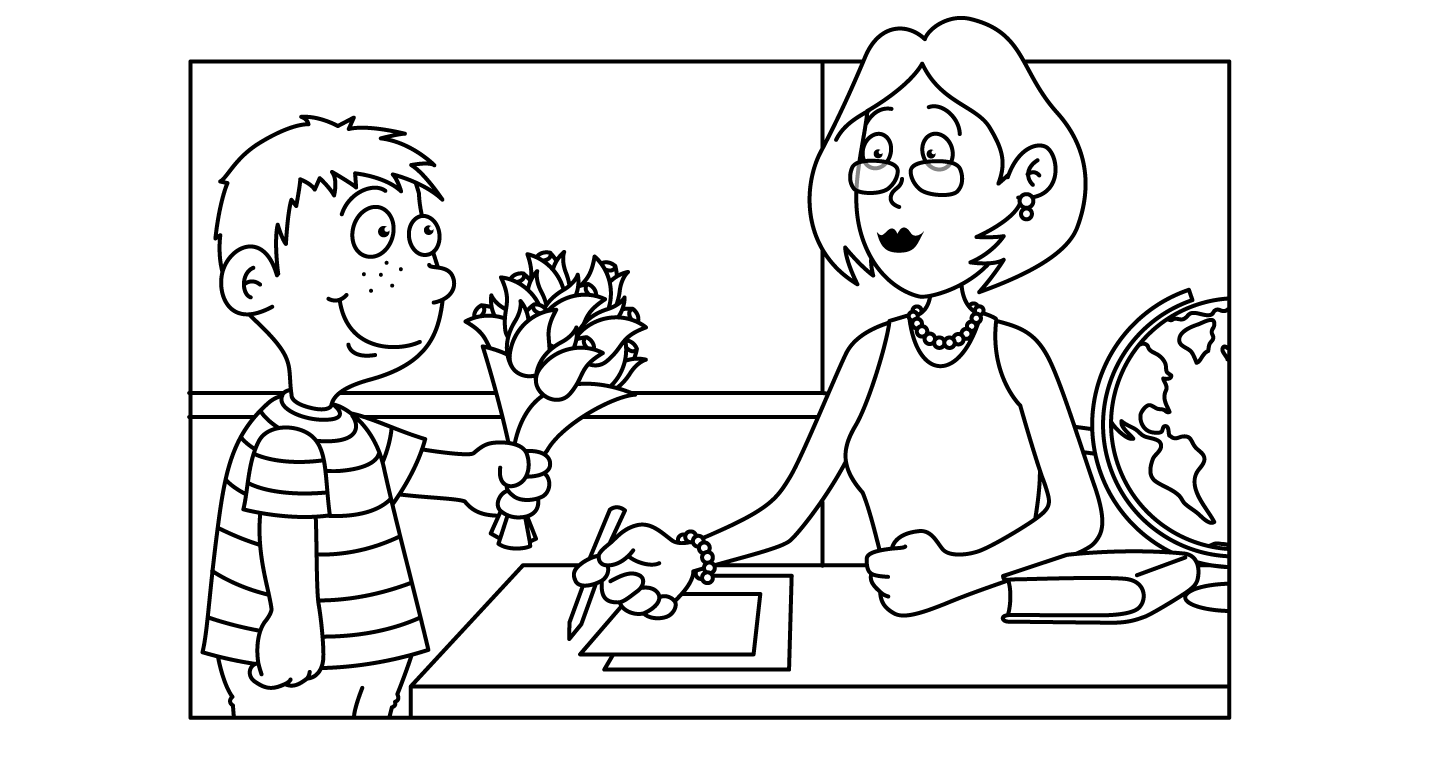 MONTH of MAYMONTH of MAYMONTH of MAYMONTH of MAYMONTH of MAYMONTH of MAYMONTH of MAYSundayMondayTuesdayWednesdayThursdayFridaySaturday1415WA-Sydney16WA-Kim17WA-MichelleWE-TaylorWE-Amruta18WA-Swasti19WA-Taylor20WA-Amruta21WA-Rochelle22WA-Katie23WA-Tom24WA-AamnaWE-RochelleWE-Katie25WA-Sydney26WA-Kim27WA-Michelle28WA-Swasti29WA-Taylor30WA-Amruta31WA-RochelleWE-TomWE-Aamna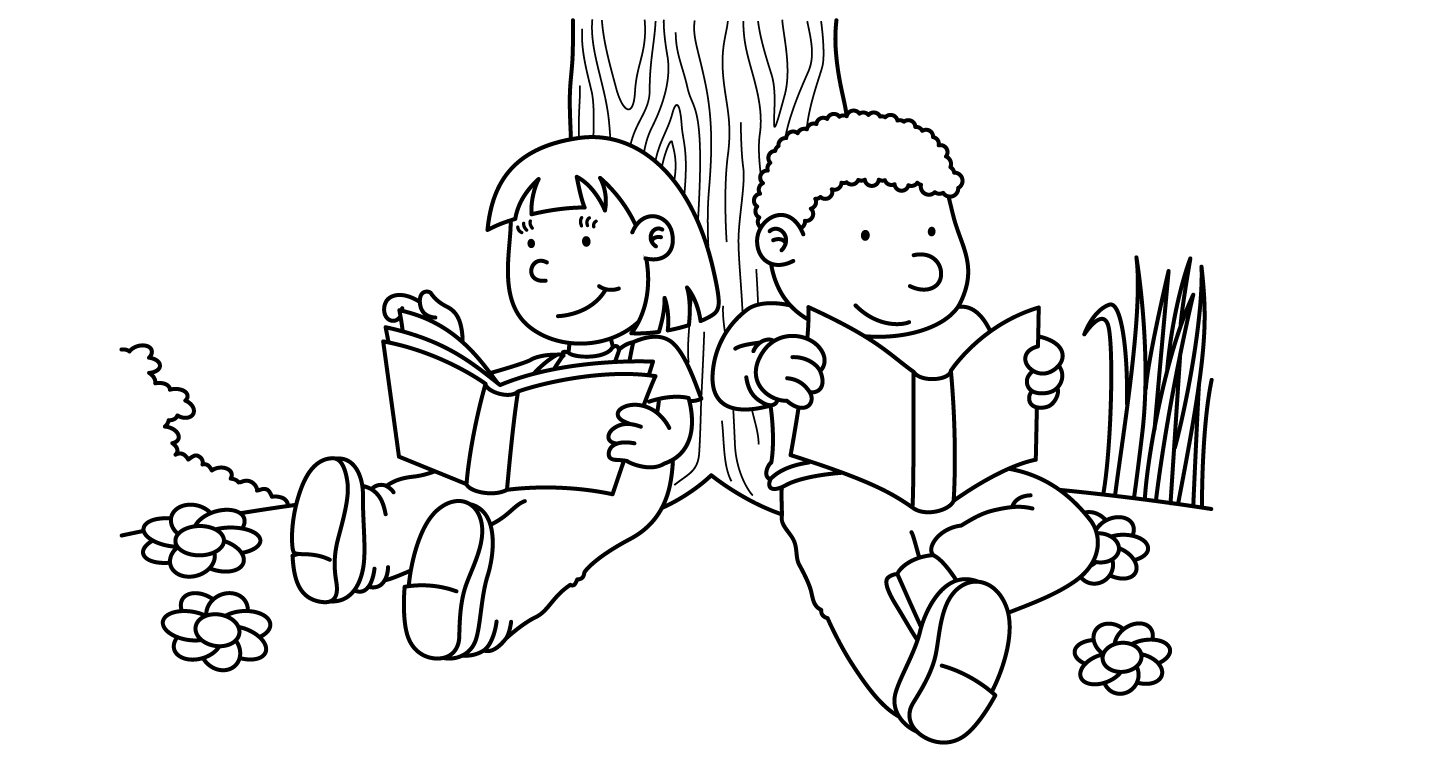 MONTH of JUNEMONTH of JUNEMONTH of JUNEMONTH of JUNEMONTH of JUNEMONTH of JUNEMONTH of JUNESundayMondayTuesdayWednesdayThursdayFridaySaturday1WA-Katie2WA-Tom3WA-Aamna4WA-Sydney5WA-Kim6WA-Michelle7WA-SwastiWE-SydneyWE-Kim8WA-Taylor9WA-Amruta10WA-Rochelle11WA-Katie12WA-Tom13WA-Aamna14WA-SydneyWE-MichelleWE-Swasti15WA-Kim16WA-Michelle17WA-Swasti18WA-Taylor19WA-Amruta20WA-Rochelle21WA-KatieWE-TaylorWE-Amruta22WA-Tom23WA-Aamna24WA-Sydney25WA-Kim26WA-Michelle27WA-Swasti28WA-TaylorWE-RochelleWE-Katie29WA-Amruta30WA-Rochelle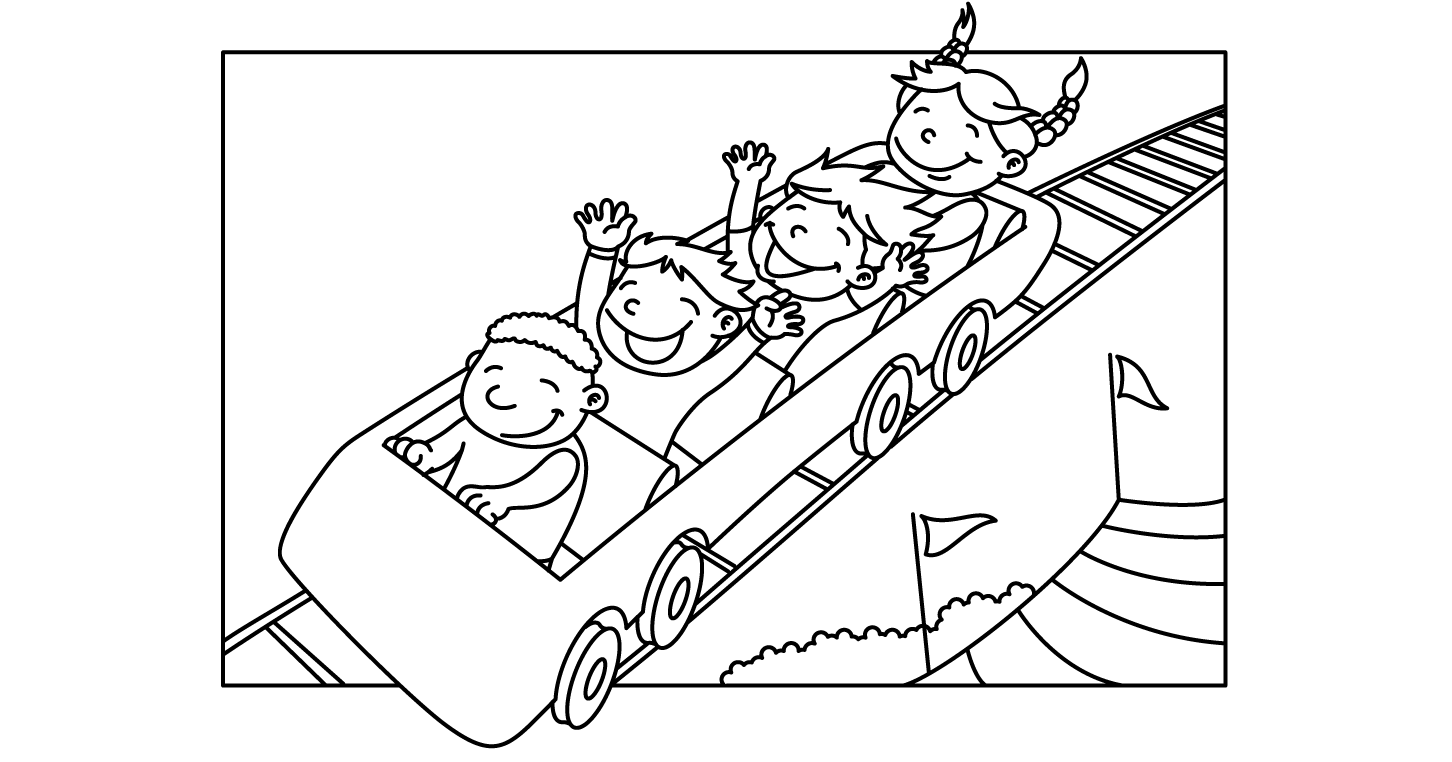 MONTH of JULYMONTH of JULYMONTH of JULYMONTH of JULYMONTH of JULYMONTH of JULYMONTH of JULYSundayMondayTuesdayWednesdayThursdayFridaySaturday1WA-Katie2WA-Tom3WA-Aamna4WA-Sydney5WA-KimWE-TomWE-Aamna6WA-Michelle7WA-Swasti8WA-Taylor9WA-Amruta10WA-Rchelle11WA-Katie12WA-TomWE-SydneyWE-Kim13WA-Aamna14WA-Sydney15WA-Kim16WA-Michelle17WA-Swasti18WA-Taylor19WA-AmrutaWE-MichelleWE-Swasti20WA-Rochelle21WA-Katie22WA-Katie23WA-Tom24WA-Aamna25WA-Sydney26WA-KimWE-TaylorWE-Amruta27WA-Michelle28WA-Swasti29WA-Taylor30WA-Amruta31WA-Rochelle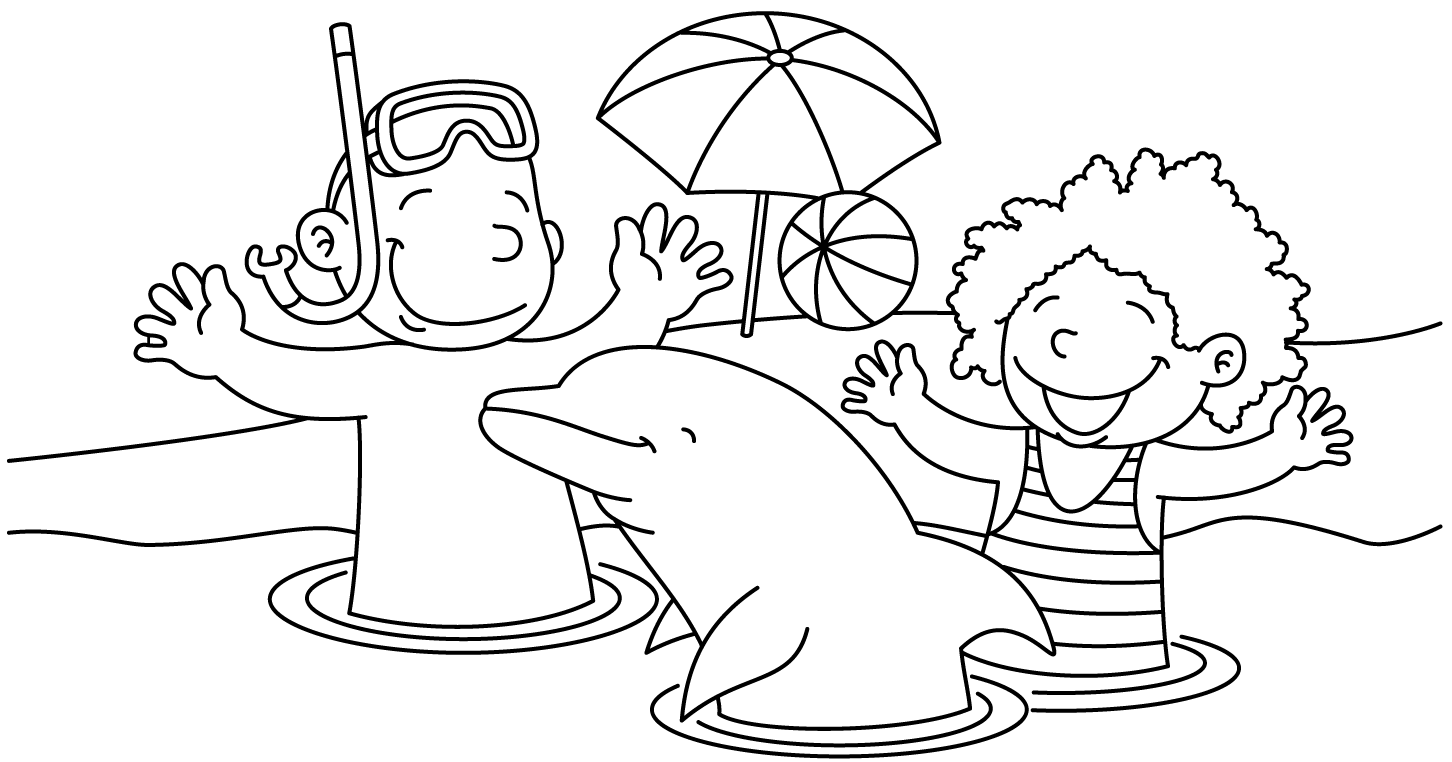 MONTH of AUGUSTMONTH of AUGUSTMONTH of AUGUSTMONTH of AUGUSTMONTH of AUGUSTMONTH of AUGUSTMONTH of AUGUSTSundayMondayTuesdayWednesdayThursdayFridaySaturday1WA-Katie2WA-TomWE-RochelleWE-Katie3WA-Aamna4WA-Sydney5WA-Kim6WA-Michelle7WA-Swasti8WA-Taylor9WA-AmrutaWE-TomWE-Aamna10WA-Rochelle11WA-Katie12WA-Tom13WA-Aamna14WA-Sydney15WA-Kim16WA-MichelleWE-SydneyWE-Kim17WA-Swasti18WA-Taylor19WA-Amruta20WA-Rochelle21WA-Katie22WA-Tom23WA-AamnaWE-MichelleWE-Swasti24WA-Sydney25WA-Kim26WA-Michelle27WA-Swasti28WA-Taylor29WA-Amruta30WA-RochelleWE-TaylorWE-Amruta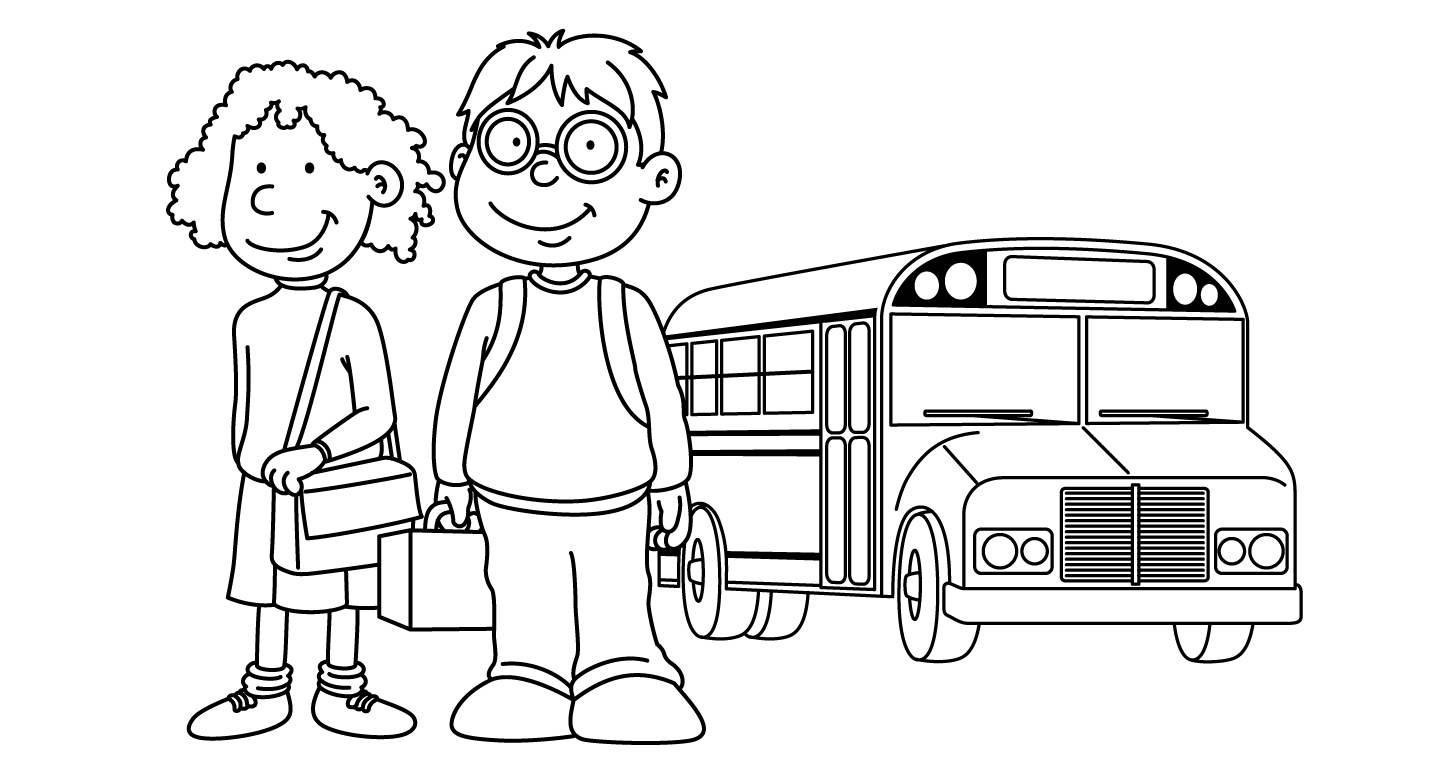 MONTH of SEPTEMBERMONTH of SEPTEMBERMONTH of SEPTEMBERMONTH of SEPTEMBERMONTH of SEPTEMBERMONTH of SEPTEMBERMONTH of SEPTEMBERSundayMondayTuesdayWednesdayThursdayFridaySaturdayAugust 31WA-Katie1WA-Tom2WA-Aamna3WA-Sydney4WA-Kim5WA-Michelle6WA-SwastiWE-RochelleWE-Katie7WA-Taylor8WA-Amruta9WA-Rochelle10WA-Katie11WA-Tom12WA-Aamna13WA-SydneyWE-TomWE-Aamna14WA-Kim15WA-Michelle16WA-Swasti17WA-Taylor18WA-Amruta19WA-Rochelle20WA-KatieWE-SydneyWE-Kim21WA-Tom22WA-Aamna23WA-Sydney24WA-Kim25WA-MIchelle26WA-Swasti27WA-TaylorWE-MichelleWE-Swasti28WA-Amruta29WA-Rochelle30WA-Katie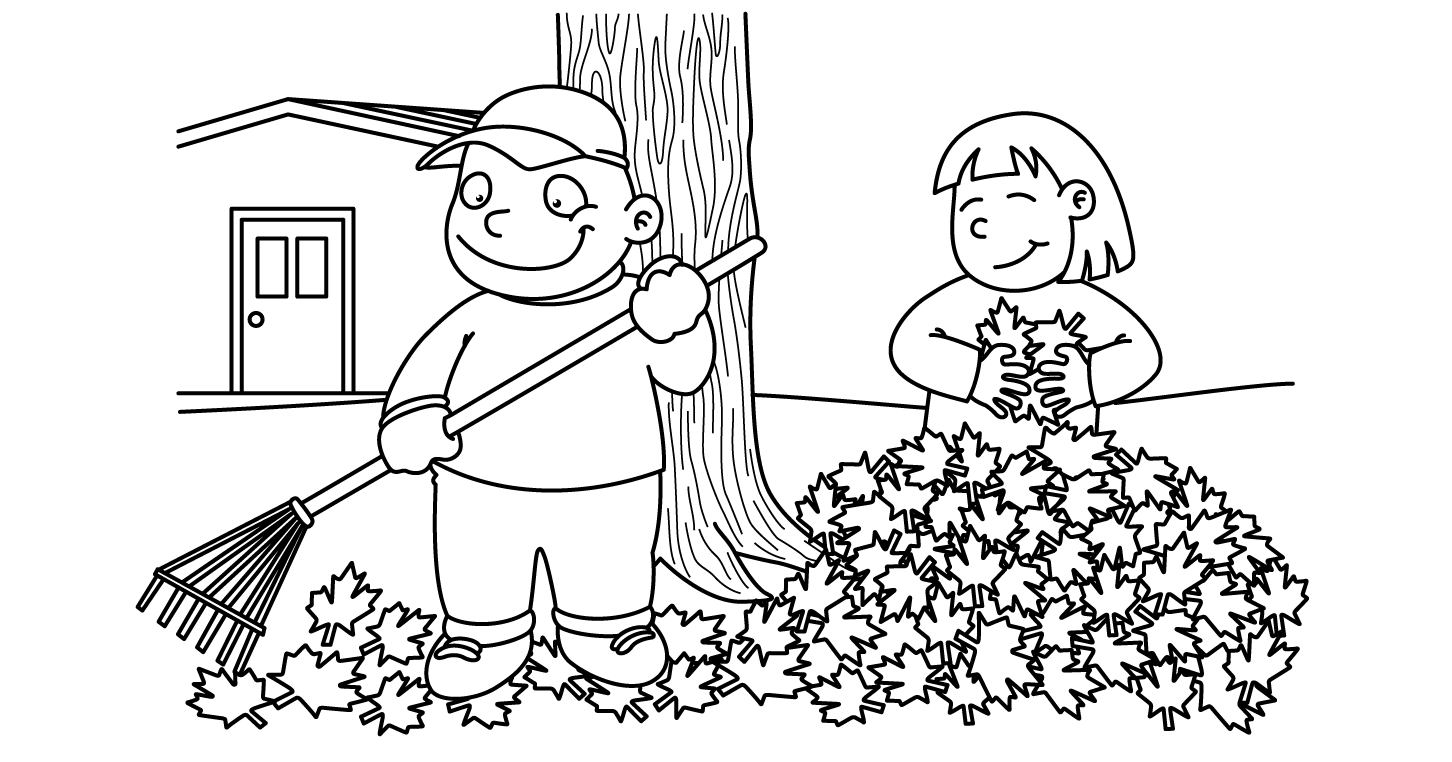 MONTH of OCTOBERMONTH of OCTOBERMONTH of OCTOBERMONTH of OCTOBERMONTH of OCTOBERMONTH of OCTOBERMONTH of OCTOBERSundayMondayTuesdayWednesdayThursdayFridaySaturday1WA-Tom2WA-Aamna3WA-Sydney4WA-KimWE-TaylorWE-Amruta5WA-Michelle6WA-Swasti7WA-Taylor8WA-Amruta9WA-Rochelle10WA-Katie11WA-TomWE-RochelleWE-Katie12WA-Aamna13WA-Sydney14WA-Kim15WA-Michelle16WA-Swasti17WA-Taylor18WA-AmrutaWE-TomWE-Aamna19WA-Rochelle20WA-Katie21WA-Tom22WA-Aamna23WA-Sydney24WA-Kim25WA-MichelleWE-SydneyWE-Kim26WA-Swasti27WA-Taylor28WA-Amruta29WA-Rochelle30WA-Katie31WA-Tom